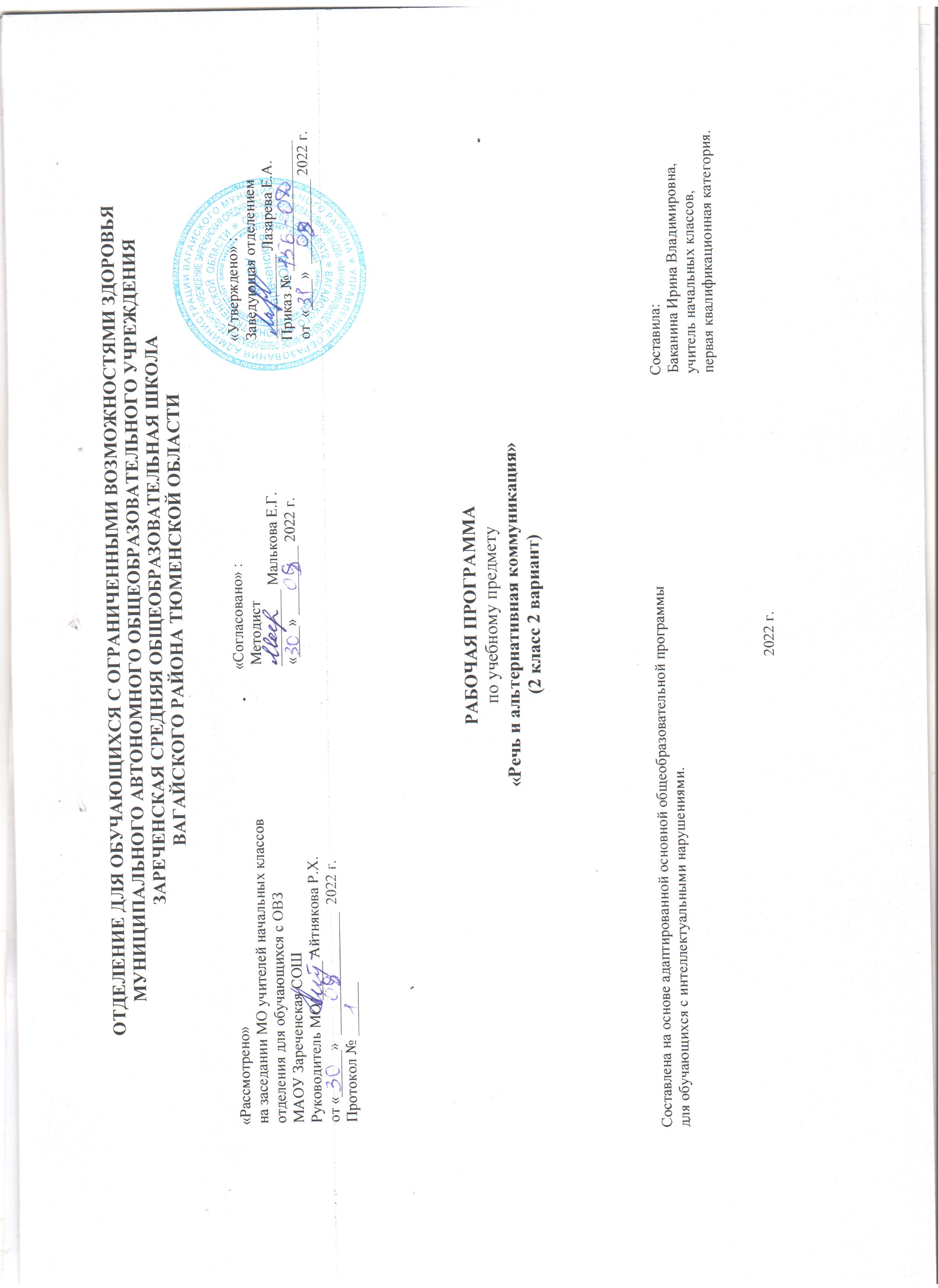 1. Пояснительная запискаРабочая программа по предмету «Речь и альтернативная коммуникация» составлена в соответствии с АООП (адаптированной основной общеобразовательной программой) для детей с интеллектуальными нарушениями. Приказ Министерства образования и науки Российской Федерации от 19.12.2014 № 1599 «Об утверждении федерального государственного образовательного стандарта образования обучающихся с умственной отсталостью (интеллектуальными нарушениями).Общение – неотъемлемая составляющая социальной жизни человека. Нарушения развития значительно препятствуют и ограничивают полноценное общение ребенка. В связи с этим, обучение детей общению должно включать целенаправленную педагогическую работу по формированию у них потребности в общении, на развитие сохранных речевых механизмов, а так же на обучение использованию альтернативных средств общения.Целью программы является подготовка к овладению коммуникативными и речевыми навыками с использованием средств вербальной и альтернативной коммуникации.Задачи:Образовательные:- формирование умения слушать и понимать собеседника;- формирование умения выполнять несложные инструкции;- формирование умения отвечать на вопросы;- формирование правильной артикуляции и дикции;- формирование умения употреблять слова и выражения:«здравствуйте», «до свидания», «спасибо», «пожалуйста», «да», «нет», «туалет»,«мыть руки», «хорошо», «плохо», «мама», «папа», «бабушка», «я», «ты», «пить»,«стоять», «стол», «стул» жестом, символом в различных коммуникативных ситуациях;- формирование представление о понятиях: «слово», «предложение», «слог»;- обучение умению делить слова на слоги- обучение правильной посадке при письме;- обучение правильному захвату карандаша;- обучение написанию вертикальных, горизонтальных, наклонных линий;- обучение умению обводить фигуры по шаблону и трафарету, контуру.Коррекционно – развивающие:- развитие речи;- развитие слухового и зрительного восприятия;- развитие памяти;- развитие внимания;- развитие зрительно-двигательной координации;- развитие мелкой моторики пальцев, кисти рук;Воспитательные:- воспитывать интерес к процессу обучения;- воспитывать доброжелательное отношение к сверстникам;- воспитывать целенаправленность, терпеливость, работоспособность, настойчивость, трудолюбие, самостоятельность, навыки контроля и самоконтроля;- воспитывать умение планировать работу и доводить начатое дело до завершения.2. Общая характеристика учебного предмета.Именно в процессе общения с другими людьми ребенок усваивает человеческий опыт. Без общения невозможно установление психического контакта между людьми. Развитие ребенка осуществляется в процессе общения со взрослыми и сверстниками на основе установления эмоционального контакта, который при определенных условиях постепенно перерастает во взаимодействие, а затем в сотрудничество, заключающегося в том, что взрослый передает ребенку определенные знания, умения, навыки, а ребенок их усваивает. В процессе формирования общения, включенного в другие виды деятельности, происходит развитие познавательной, эмоционально-волевой сфер и становление личности ребенка. Коммуникация и общение – неотъемлемые составляющие социальной жизни человека. Специфические нарушения развития ребенка значительно препятствуют и ограничивают его полноценное общение с окружающими. У детей с выраженными нарушениями интеллекта отмечается грубое недоразвитие речи и ее функций: коммуникативной, познавательной, регулирующей. У многих детей с тяжелыми и множественными нарушениями развития устная (звучащая) речь отсутствует или нарушена настолько, что понимание ее окружающими затруднено, либо невозможно. В связи с этим, обучение детей речи и коммуникации должно включать целенаправленную педагогическую работу по формированию потребности в общении и развитию сохранных речевых механизмов, а также на обучение использованию альтернативных средств коммуникации и социального общения. Смыслом обучения социальному взаимодействию с окружающими является индивидуальное поэтапное планомерное расширение жизненного опыта и повседневных социальных контактов в доступных для ребенка пределах. 3. Место учебного предмета в учебном плане.Данный предмет входит в предметную область «Язык и речевая практика», на его изучение отводится по 3 часа в неделю, 102 часа в год.Учебный план.4. Личностные и предметные результаты освоения учебного предмета.Личностные результаты: 1) овладение начальными навыками адаптации в классе; 2) развитие мотивов учебной деятельности; 3) развитие самостоятельности и личной ответственности за свои поступки;4) развитие навыков сотрудничества со взрослыми и сверстниками в разных социальных ситуациях, умения не создавать конфликтов и находить выходы из спорных ситуаций.Предметные результаты:- знать и называть слова, символы и жесты: «здравствуйте», «до свидания», «спасибо», «пожалуйста», «да», «нет», «туалет», «мыть руки», «хорошо», «плохо», «мама», «папа», «бабушка», «я», «ты»;- уметь употреблять слова, жесты и символы в различных коммуникативных ситуациях: «здравствуйте», «до свидания», «спасибо», «пожалуйста», «да», «нет», «туалет», «мыть руки», «хорошо», «плохо», «мама», «папа», «бабушка», «я», «ты», знать символы или жесты: «здравствуй те», «до свидания», «спасибо», «пожалуйста», «да», «нет», «туалет», «мыть руки», «хорошо», «плохо», «мама», «папа», «бабушка», «я», «ты»;- уметь и по возможности употреблять жесты и символы в различных коммуникативных ситуациях: «здравствуйте» «до свидания», «спасибо», «пожалуйста», «да», «нет» ,«туалет», «мыть руки», «хорошо», «плохо», «мама», «папа» «бабушка» ,«я», «ты».5. Содержание учебного предмета.Каждый раздел предмета включает в себя несколько подразделов:Раздел: «Коммуникация»:- слова – приветствия: «здравствуйте», «привет»;- слова – прощания: «пока», «до свидания»;- слова – благодарность: «спасибо», «пожалуйста»;- слова: «да», «нет»;«туалет», «мыть руки»;«хорошо», «плохо»;«мама», «папа», «бабушка»;«я», «ты»;«пить», «стоять»;«стол», «стул». Раздел: «Чтение»:Неречевые звуки.- Экскурсия по теме: «Звуки вокруг нас».- Определение источника звука с опорой на практические действия (не более трёх источников).- Упражнение в определении источника звука с опорой на практические действия (четыре источника).- Упражнение в определении источника звука, воспроизводимого с изменением силы звучания (источники те же).- Упражнение в определении направления звука, исходящего из одного источника.- Упражнение в определении направления звука, исходящего из разных источников.Речевые звуки.- Обучение имитации звуков окружающей среды речевыми звуками. Укрепление мышц артикуляционного аппарата.- Упражнение в имитации неречевых звуков речевыми (например, ш – шипит гусь, з –звенит комар, у – воет волк и т. п.).- Упражнение в произнесении имитационных речевых звуков с изменением силы звучания. Элементарная артикуляционная гимнастика.- Упражнение в определении направления имитационных речевых звуков.- Элементарная артикуляционная гимнастика.- Упражнение в определении принадлежности имитационных речевых звуков конкретному человеку.- Упражнение в различении речевых и неречевых звуков.- Упражнение в различении речевых и неречевых звуков.Буквы и звуки. Уметь различать буквы Аа, Уу, Оо, Мм, Сс, Хх, НнСлово. (Выделение слова как единицы речи)- Ознакомление с понятием «слово». Называние предметов.- Называние предмета. Практическое ознакомление с понятием «слово» и его условно-графическим изображением.- Упражнения в условно – графической фиксации слова с последующим его «чтением».- Кодирование 3-4 слов, предложенных учителем к сюжетной картинке (к стихотворению «Мишка»), их чтение.- Упражнение в условно – графической фиксации слов (2-3) с последующим «чтением» их по порядку (пропедевтика предложений).- Упражнение в условно – графической фиксации 2-3слов с последующим «чтением» их в разбивку.- Упражнение в «подписи» картинки словами (схемы слов) с их последующим «чтением» по порядку и в разбивку.- Подбор слов к картинке на сюжет сказки «Репка» в точном соответствии с количеством предложенных условно-графических изображений.- «Подпись» сюжетной картинки к сказке «Репка» словами с их последующим « чтением» по порядку и в разбивку.- Подбор слов по теме «Овощи», их условно-графическое кодирование и последующее «чтение».- Упражнение в условно – графической фиксации 2-3слов по памяти с их последующим «чтением» по порядку и в разбивку.Предложение. (Выделение предложения как единицы речи; составление предложений).- Ознакомление с понятием «предложение» и его условно-графическим изображением.- Условно – графическая фиксация заданных предложений с их последующим «чтением».- Условно – графическая фиксация заданных предложений с их последующим «чтением».- Составление предложений с опорой на ситуативную картинку, его кодирование и последующее «чтение».- Подбор одной из двух картинок к заданному предложению, фиксация предложения условно-графическим изображением и последующее «чтение». Составление, кодирование, «чтение» предложения по сказке «Колобок» с опорой на наглядность.- Составление простых предложений по предметной картинке, их кодирование и «чтение».Деление предложений на слова.- Ознакомление с делением предложения, состоящего из двух слов, на слова с опорой на тактильно-двигательные ощущения (хлопок, отстукивание и т. п.) и условно-графическое изображение предложения.- Упражнение в делении предложения, состоящего из двух слов. Условно-графическая фиксация и «чтение» предложения.- Составление предложения по схеме – Кто? Что делает? – по сюжетным картинкам.- Упражнение в составлении предложения по схеме – Кто? Что делает? – по предметной картинке и условно-графическому изображению с подстановкой различных слов- действий.- Упражнение в составлении предложения из двух слов на заданную тему: «Обязанности в семье» по условно-графическому изображению с последующим «чтением».- Деление данного предложения, состоящего из трёх слов, на слова. Условно-графическая фиксация, «чтение» предложения бегло и отдельными словами.- Составление предложений из трёх слов по сюжетным картинкам и условно-графическому изображению с последующим «чтением» бегло и отдельными словами.- Упражнение в составлении предложения из трёх слов по сюжетным картинкам и условно-графическому изображению с последующим «чтением» бегло и отдельными словами.- Упражнение в составлении предложений из трёх слов по двум предметным картинкам и условно-графическому изображению с подстановкой различных слов- действий. Последующее «чтение» предложения бегло и отдельными словами.Слог (деление слов на слоги).- Ознакомление с понятием «слог» и его условно-графическим изображением (полоски, более короткие, чем слова или квадраты).- Упражнение в делении слов, состоящих из двух слогов, на слоги с опорой на тактильно-двигательные ощущения и условно-графическое изображение слога.- Упражнение в делении слов(2 слога) на слоги. Условно-графическая фиксация и «чтение» слова в различном темпе (бегло и по слогам).- Упражнение в делении слов (2 слога) на слоги. Условно-графическая фиксация и «чтение» слова в различном темпе (бегло и по слогам).Раздел: «Письмо»:Рисование фигуры по шаблону с последующим раскрашиванием.- Выявление моторных возможностей обучающихся.- Ознакомление с правилами поведения на уроке.- Кодировка звуков окружающей среды (цветными мелками в виде палочек, кружочков,точек и т. п.).- Упражнение для кистей и пальцев рук на основе подражания действиям с игрушками.- Рисование мелом на доске произвольных линий.- Ознакомление с шаблоном. Обводка пальцем по шаблону круга (яблока) в воздухе, на доске, на парте.- Обводка по шаблону квадрата пальцем в воздухе, на доске, на парте.- Ознакомление с правильной посадкой при письме, с правильным расположением альбома. Ориентирование на листе бумаги (альбомном).- Упражнение в ориентировании на листе бумаги.- Закрепление умения ориентироваться на листе бумаги.- Разучивание пальчиковых упражнений. Обучение умению держать карандаш и проводить произвольные линии на листе бумаги.- Навыки учебной деятельности: правильное расположение письменных принадлежностей. Рисование в альбоме круга по шаблону.- Обучение умению раскрашивать круг.- Рисование в альбоме композиции из двух кругов (различных по цвету) по шаблонам с помощью учителя. Раскрашивание фигур.- Раскрашивание фигур (для детей с достаточным уровнем – дорисовывание до мяча, шарика).- Рисование в альбоме композиции из двух кругов по шаблонам самостоятельно.- Разучивание пальчиковых упражнений. Рисование в альбоме квадрата по шаблону. Раскрашивание фигур.- Рисование в альбоме композиции из двух квадратов (различных по цвету) по шаблону с помощью учителя. Раскрашивание фигур.- Рисование в альбоме композиции из двух фигур по шаблонам с опорой на рисунок. Для детей с достаточным уровнем – дорисовывание до окна, часов и т. п.- Разучивание пальчиковых упражнений. Рисование в альбоме треугольника по шаблону.- Раскрашивание фигур.- Рисование в альбоме композиции из двух треугольников (различных по цвету) по шаблону с помощью учителя. Раскрашивание фигур.- Рисование в альбоме композиции из двух фигур по шаблонам с опорой на рисунок. Для детей с достаточным уровнем – дорисовывание до окна, часов и т. п.- Рисование в альбоме композиции из трёх фигур по шаблонам с помощью учителя.Рисование фигуры по трафарету, контуру с последующим раскрашиванием.- Ознакомление с трафаретами простых фигур и соотнесение их с предметами окружающей действительности. Обводка круга по трафарету в воздухе, на доске, в альбоме.- Обводка по трафарету в воздухе, на доске, в альбоме квадрата.- Обводка по трафарету в воздухе, на доске, в альбоме изученных фигур.- Ознакомление с контурным изображением фигур. Обводка по контуру квадратов различной величины с последующим раскрашиванием.- Обводка по контуру кругов различной величины с последующим раскрашиванием.- Обводка по контуру цветными карандашами композиции из геометрических фигур с помощью учителя с последующим раскрашиванием.- Ознакомление с контурным изображением фигур. Обводка по контуру треугольников различной величины с последующим раскрашиванием.- Обводка по контуру треугольников различной величины с последующим раскрашиванием.- Обводка по контуру цветными карандашами композиции из геометрических фигур с помощью учителя с последующим раскрашиванием.- Закрепление умений обводить фигуры по шаблону, трафарету, с последующим раскрашиванием.Рисование вертикальных линий.- Ознакомление с рабочей строкой (в альбоме: ширина – 3 см). Ориентировка на строке (верхняя линия, нижняя линия).- Упражнения в ориентировке на строке (начало, середина, конец).- Закрепление представлений о строке, умения ориентироваться на ней.- Ознакомление с вертикальными линиями. Нахождение их на предметах, картинках.- Произвольное рисование вертикальных линий.- Рисование на доске, в альбоме (не в строке) вертикальных линий по начальной точке.- Рисование на доске, в альбоме (не в строке) вертикальных линий по двум заданным точкам.- Рисование бордюра из вертикальных линий по заданным точкам (в альбоме, в строке цветными карандашами).- Разучивание пальчиковых упражнений.- Рисование бордюра из вертикальных линий без точек (в альбоме, в строке простым карандашом).- Рисование бордюра из вертикальных линий без точек (в альбоме, в строке простым карандашом)Рисование горизонтальных линий.- Ознакомление с горизонтальными линиями на предметах, картинках. Рисование произвольных горизонтальных линий в воздухе, на доске.- Упражнение в рисовании на доске, в альбоме (не в строке) горизонтальных линий по начальной точке.- Упражнение в рисовании на доске, в альбоме (не в строке) горизонтальных линий по двум заданным точкам.- Рисование горизонтальных линий по двум заданным точкам, без точек на доске, в альбоме (в строке).- Ознакомление с прямыми наклонными линиями на предметах, картинках. Рисование их в воздухе, на доске.- Упражнение в рисовании прямых наклонных линий по начальной точке сверху вниз в воздухе, на доске, в альбоме (не в строке).- Рисование бордюра из наклонных линий разных направлений.- Упражнение в рисовании прямых наклонных линий в разных направлениях по двум точкам, сверху вниз.- Ознакомление с понятием «длинная» и «короткая» наклонная линии. Обучение рисованию коротких наклонных линий в альбоме, в строке по двум заданным точкам.- Упражнение в рисовании коротких наклонных линий в альбоме, в строке по одной заданной точке.- Упражнение в рисовании бордюра из наклонных линий разной длины.- Рисование комбинаций из вертикальных, горизонтальных и наклонных линий на доске, в альбоме (вне строки).- Рисование комбинаций из вертикальных, горизонтальных и наклонных линий на доске, в альбоме (в строке).- Рисование комбинаций из вертикальных, горизонтальных и наклонных линий на доске, в альбоме (в строке).6. Календарно-тематическое планирование.                                                                          7. Материально – техническое обеспечение.Графические средства для альтернативной коммуникации: таблицы букв, карточки с изображениями объектов, людей, действий (фотографии, пиктограммы, символы), с напечатанными словами, наборы букв, коммуникативные таблицы и тетради для общения; сюжетные картинки с различной тематикой для развития речи; технические средства обучения (компьютер, принтер, ксерокс) аудио и видеоматериалыПредметчасов в неделю1ч2ч3ч4чгодРечь и альтернативнаякоммуникация324243024102№п\пТема урокаКол-вочасовДатаДатаДатаДата№п\пТема урокаКол-вочасовпланфактфактфакт1.Повторение изученных звуков и букв.12.Повторение изученных звуков и букв.13.Повторение изученных звуков и букв.14.Речевые и неречевые звуки.15.Звук и буквы Н,н. Письмо букв Н,н.16.Звук и буквы Н,н. Письмо букв Н,н.17.Чтение и письмо слогов, слов с Н,н.18.Чтение и письмо слогов, слов с Н,н.19.Звук и буква ы. Письмо буквы ы.110.Звук и буква ы. Письмо буквы ы.111.Чтение и письмо слогов, слов с ы.112.Чтение и письмо слогов, слов с ы.113.Повторение изученных звуков и букв.114.Звук и буквы Л,л. Письмо букв Л,л.115.Звук и буквы Л,л. Письмо букв Л,л.116.Чтение и письмо слогов, слов с Л,л.117.Чтение и письмо слогов, слов с Л,л.118.Звук и буквы В,в. Письмо букв В,в.119.Звук и буквы В,в. Письмо букв В,в.120.Чтение и письмо слогов, слов с В,в.121.Чтение и письмо слогов, слов с В,в.122.Повторение изученных звуков и букв.123.Повторение изученных звуков и букв.124.Работа с шаблонами.125.Звук и буквы И,и. Письмо букв И,и.126.Звук и буквы И,и. Письмо букв И,и.127.Чтение и письмо слогов, слов с И,и.128.Чтение и письмо слогов, слов с И,и.129.Дифференциация ы-и.130.Дифференциация ы-и.131.Звук и буквы Ш,ш. Письмо букв Ш,ш.132.Звук и буквы Ш,ш. Письмо букв Ш,ш.133.Чтение и письмо слогов, слов с Ш,ш.134.Чтение и письмо слогов, слов с Ш,ш.135.Дифференциация с-ш.136.Дифференциация с-ш.137.Чтение и письмо слов с сочетанием ши.138.Чтение и письмо слов с сочетанием ши.139.Работа с текстом.140.Повторение изученных звуков и букв.141.Повторение изученных звуков и букв.142.Деление предложений на слова. Условно-графическое изображение предложения143.Деление предложений на слова. Условно-графическое изображение предложения144.Упражнение в делении предложения, состоящего из двух слов.145.Упражнение в делении предложения, состоящего из двух слов.146.Составление предложения по схеме.( Кто? Что делает? )147.Составление предложения по схеме.( Кто? Что делает? )148.Составление предложений на тему: «Обязанности в семье».149.Сказка «Репка».150.Сказка «Репка».151.Звук и буквы П,п. Письмо букв П,п.152.Звук и буквы П,п. Письмо букв П,п.153.Чтение и письмо слогов, слов с П,п.154.Чтение и письмо слогов, слов с П,п.155.Работа с текстом.156.Тема «Овощи». Активизация и обогащение словаря.157.Звук и буквы Т,т. Письмо слогов, слов с Т,т.158.Звук и буквы Т,т. Письмо слогов, слов с Т,т.159.Чтение и письмо слогов, слов с Т,т.160.Чтение и письмо слогов, слов с Т,т.161.Повторение изученных звуков и букв.162.Понятия «ты», «мы», «вы».163.Звук и буквы К,к. Письмо букв К,к.164.Звук и буквы К,к. Письмо букв К,к.165.Чтение и письмо слогов, слов с К,к.166.Чтение и письмо слогов, слов с К,к.167.Работа с текстом.168.Повторение изученных звуков и букв.169.Пальчиковые упражнения.170.Звук и буквы З,з. Письмо букв З,з.171.Звук и буквы З,з. Письмо букв З,з.172.Чтение и письмо слогов, слов с З,з.173.Чтение и письмо слогов, слов с З,з.174.Дифференциация з-с.175.Дифференциация з-с.176.Соотнесение слова и картинки.177.Повторение изученных звуков и букв.178.Повторение изученных звуков и букв.179.Предложение.180.Предложение.181.Подбор картинок к заданному предложению.182.Подбор картинок к заданному предложению.183.Звук и буквы Р,р. Письмо букв Р,р.184.Звук и буквы Р,р. Письмо букв Р,р.185.Чтение и письмо слогов, слов с Р,р.186.Чтение и письмо слогов, слов с Р,р.187.Работа с текстом.188.Дифференциация р-л.189.Дифференциация р-л.190.Складывание букв из палочек, полосок, ниток.191.Составление предложения по схеме.(Кто? Что делает?)192.Составление предложения по схеме.(Кто? Что делает?)193.Составление предложений по сюжетным картинкам.194.Проверочная работа по разделу «Коммуникация».195.Проверочная работа по разделу «Письмо».196.Проверочная работа по разделу «Чтение»».197.Работа с предложениями и текстом.198.Работа с предложениями и текстом.199.Повторение пройденного за год.1100.Повторение пройденного за год.1101.Повторение пройденного за год.1102.Повторение пройденного за год.1